Rent-a-Trailer einfach wie nie(Greven/Altenberge, 12. Juni 2024) - Das innovative Start-up FLEETLOOP, ein Joint-Venture zwischen dem renommierten Nutzfahrzeugvermieter Greiwing und dem führenden Trailer-Hersteller Schmitz Cargobull, präsentiert auf der diesjährigen IAA in Hannover eine digitale Lösung für die Miete von Nutzfahrzeugen. Mit einem fortschrittlichen Mobilitätskonzept setzt FLEETLOOP neue Standards in der Anmietung, Übergabe und Abwicklung von Sattelaufliegern und adressiert effektiv die aktuellen Herausforderungen im Straßengüterverkehr.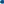 Angesichts der wachsenden Anforderungen im Logistiksektor bietet FLEETLOOP eine Antwort auf die Bedürfnisse von Transportunternehmen jeder Größe. Durch eine stetig wachsende Mietflotte – darunter Kühlkoffer, Koffer- und Planenauflieger sowie Containerchassis und Sattelkipper, an acht verschiedenen Standorten in Deutschland – ermöglicht FLEETLOOP zusammen mit seinen Vermietungspartnern eine flexible, kosteneffiziente sowie bedarfsorientierte Fahrzeugverfügbarkeit.Ein Schlüsselelement des Mobilitätskonzepts ist die kontaktlose, zeit- und ortsunabhängige Übergabe der Fahrzeuge. Mittels einer personalisierten PIN erhalten Fahrer rund um die Uhr Zugang zum angemieteten Trailer, was eine maximale Flexibilität ermöglicht.Das im März 2024 veröffentlichte, selbst-entwickelte Buchungsportal my.fleetloop.com ist speziell darauf ausgerichtet, den Mietprozess transparenter, einfacher und schneller zu machen. Mit Funktionen wie einer Echtzeit-Verfügbarkeitskarte, einem vollständig digitalen Buchungs- und Abrechnungsprozess sowie Zugang zu Miethistorie und digitalen Fahrzeugdokumenten setzt FLEETLOOP neue Maßstäbe im Bereich der Nutzfahrzeugvermietung. Darüber hinaus bietet FLEETLOOP Mehrwertleistungen an, die den Mietprozess noch komfortabler gestalten. Dazu gehören beispielsweise die Verringerung der Selbstbeteiligung im Schadensfall, der TyreGuard für die Absicherung von Reifengewaltschäden, Nutzung der Trailer-Telematik oder die freie Wahl einer passenden Rückgabestation. Diese zusätzlichen Services unterstreichen unser Engagement, ein umfassendes und kundenorientiertes Mieterlebnis zu bieten.FLEETLOOP überzeugt nicht nur während der Mietdauer durch operative Exzellenz, sondern auch durch einen unkomplizierten Rückgabeprozess. Nach der Miete wird der Zustand des Trailers digital erfasst und eventuelle Schäden werden transparent dokumentiert.Die Geschäftsführer Simon Greiwing und Anselm Steinhaus betonen: „FLEETLOOP steht für ein neues Qualitätsniveau in der Nutzfahrzeugmiete. Wir garantieren hohe Verfügbarkeit, faire Bedingungen, einen gepflegten Fuhrpark und exzellenten Kundenservice. Mit Blick in die Zukunft mangelt es den beiden nicht an Ideen: „Für eine schnelle Expansion sind wir bereits mit einem Partnermodell gestartet, das es Geschäftspartnern (Vermietern, Werkstätten, Gebrauchtfahrzeughändlern) ermöglicht, Fahrzeuge auf die Plattform einzubringen und durch FLEETLOOP vermieten zu lassen. "Außerdem möchten wir das bestehende Portfolio zukünftig auch um weitere Nutzfahrzeugtypen erweitern.“   Kontakt für Rückfragen:Matthias Cordes+49 151 10574774matthias.cordes@fleetloop.com